ΑΙΤΗΣΗ ΥΠΟΨΗΦΙΟΤΗΤΑΣΠαρακαλώ να δεχθείτε την υποψηφιότητά μου στα πλαίσια της πρόσκλησης εκδήλωσης ενδιαφέροντος για το έργο με τίτλο “ERASMUS - Κινητικότητα Φοιτητών και  Προσωπικού Call 2021”, και κωδ. Λογιστηρίου ΕΛΚΕ 9843.Συνημμένα σας παραθέτω τα απαιτούμενα δικαιολογητικά για τη θέση με κωδικό …….…………………………………………….…………………………………………….…………………………………………….…………………………………………….…………………………………………….……………………………………………Αθήνα …./…./20…Ο/Η Αιτών/ούσαΟΝΟΜΑ:ΕΠΩΝΥΜΟ:ΠΑΤΡΩΝΥΜΟ:Α.Δ.Τ:ΑΜΚΑΑΦΜΔΙΕΥΘΥΝΣΗ:Τηλ./Κιν./Fax:e-mail:Κωδικός Θέσης :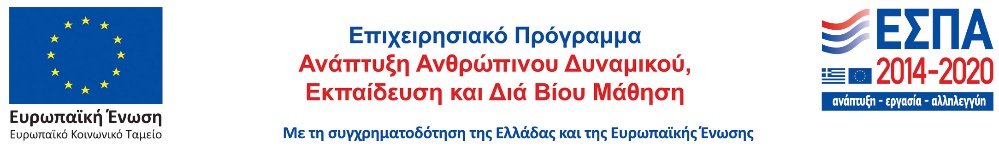 